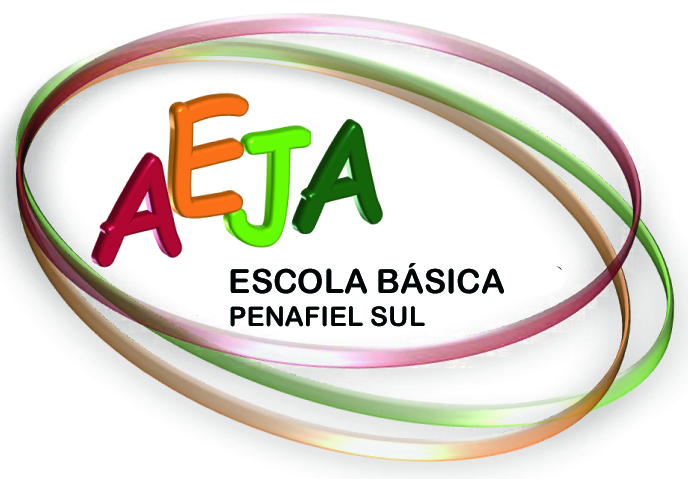 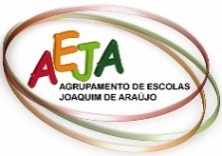 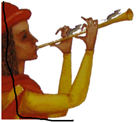 XIX Concurso de Flautas das Escolas do Vale do Sousa e II do Tâmega – 2018/2019Ficha de inscrição – AlunosParticipante_____________________________________________________________ Escola/Agrupamento______________________________________________________ Ano ______ Data de nascimento _______/_______/_______ Assinatura do Professor___________________________________________________ Assinatura do Encarregado de Educação______________________________________-------------------------------------------------------------------------------------------------------------------XIX Concurso de Flautas das Escolas do Vale do Sousa e II do Tâmega – 2018/2019Ficha de inscrição – AlunosParticipante_____________________________________________________________ Escola/Agrupamento______________________________________________________ Ano ______ Data de nascimento _______/_______/_______ Assinatura do Professor___________________________________________________ Assinatura do Encarregado de Educação______________________________________